イヤフォンガイドの使い方重要：本体のリセット操作の仕方親機、子機に関わらず、原因不明の不通時や、ロックがかかっていて設定が変更出来ない時は、まず本体のリセット操作を行ってください。　殆どの場合、リセット操作でトラブルが解消されます。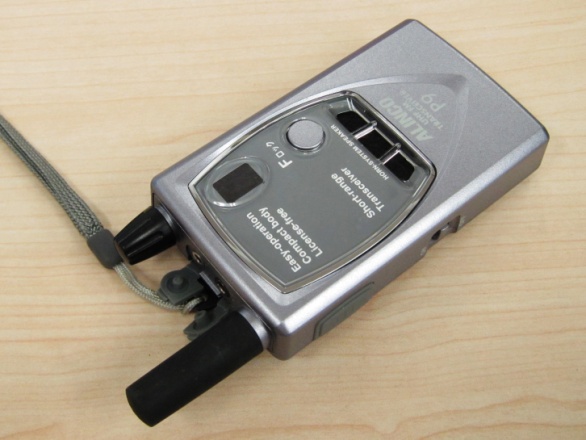 手順１：一度、電源を切る手順２：Ｆロックボタンを押しながら、電源を入れる。手順３：電源が入ったら、Ｆロックボタンを離す。通信に関する注意事項　法律上、３分を超える連続通話が出来ません。その為、マイクの電源を入れたまま３分経過すると２～３秒通話が途切れます。（自動的に復旧します）これは不具合ではありません。お客様に仕様である旨をお伝えください。イヤフォンガイドの基本操作・電源の入れ方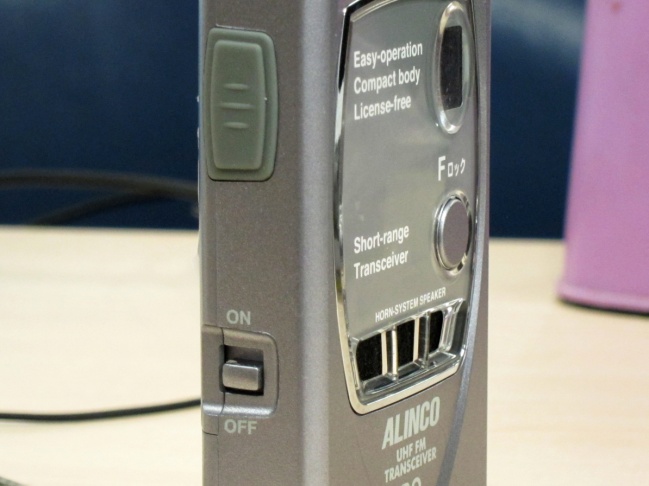 本体側面の電源スイッチをＯＮにする。・Channel設定モードとVolume調整モードの切り替え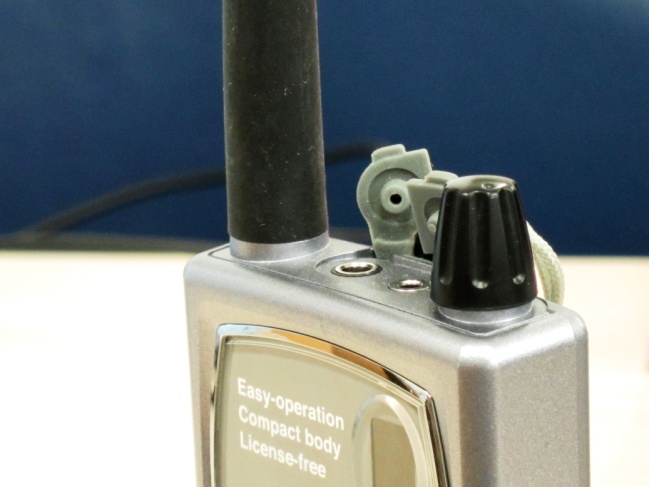 まず、電源を入れた時はChannel設定モードから始まる。図のダイヤルを一度押すとVolume調整モードに変わる。その際、ディスプレイに素早く「v→o→L」と表示される。（Volumeの意味）もう一度ダイヤルを押すとChannel設定モードに変わる。その際、ディスプレイに素早く「c」と表示される。（Channelの意味）以降、その繰り返し。（Channel→Volume→Channel→Volume…）・Channelの合わせ方／Volumeの調整それぞれのモードで、ダイヤルを回して調整する。・Volume調整時の音量表示について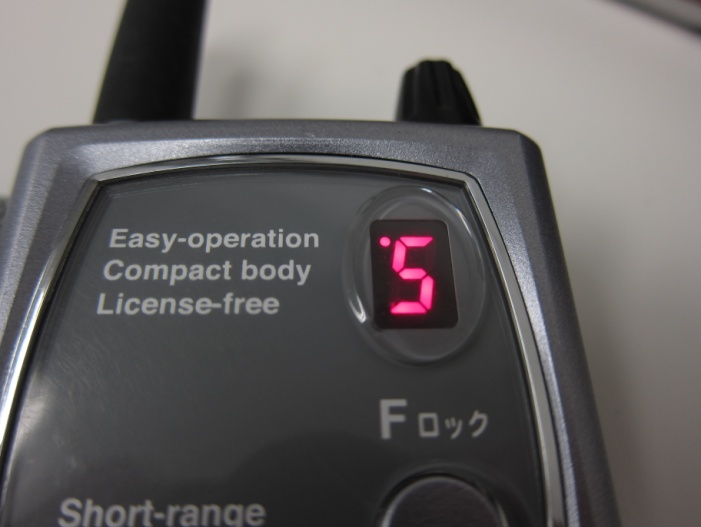 親機のマイクについて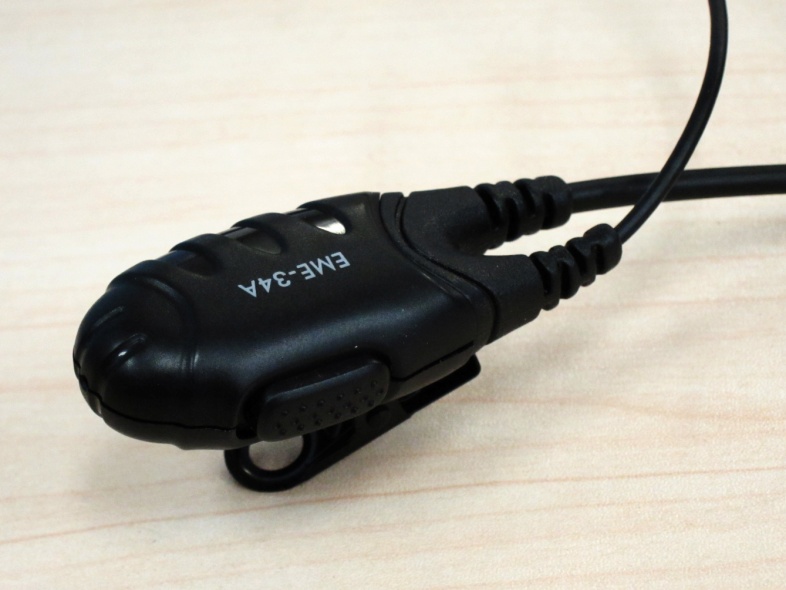 ・通話の仕方手順１：スライド式スイッチを押しながらオレンジ色の線のように滑らせ、ロックする。（常時通話状態になります）手順２：マイク部に向かって通話する。（親機のマイクにイヤフォンも付いていますが、通話中に自分の声は聞こえません。故障ではありません）・マイクの切り方手順１：ロックした時と逆の方向にスライドさせ、ロックを外す。手順２：本体の電源を切る。